Class: Badgers                            Term: Summer term 1                               Term Focus: What Is It Like In The Americas?Term Focus: What Is It Like In The Americas?Term Focus: What Is It Like In The Americas?Term Focus: What Is It Like In The Americas?English: WritingOur Write Stuff sessions will focus on ‘writing to discuss,’ to create a Balanced Argument on ‘Should We Feed Animals In National Parks?’ moving from modelled work to writing independently. Through sentence stacking and experience days, we will be analysing the shape of the non-fiction text to create a non-fiction map and identify grammar and punctuation which will help us to write effective sentences and transform our writing. Maths:For Badgers Class, Term 4 is going to be heavily linked to decimals, statistics, geometry, and time. As we move through the term, we will be challenging the children through word problems linked to the four operations to test their understanding of questions fully in different contexts as well as practical activities to consolidate their learning.We will complete daily arithmetic and times table exercises to keep our skills sharp.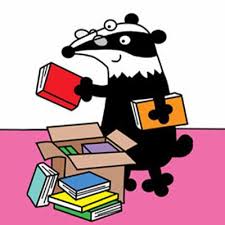 Geography:Our geography this term is all about A Great American Road Trip. We will be exploring: the history of and changes along Route 66,focusing on environmental regions, key physical and human characteristics weather and climate.Geography:Our geography this term is all about A Great American Road Trip. We will be exploring: the history of and changes along Route 66,focusing on environmental regions, key physical and human characteristics weather and climate.Science:In Science, we will be studying Space.We will be investigating the Solar System, how ideas about space have changed over time and explore what causes us to experience night and day.Science:In Science, we will be studying Space.We will be investigating the Solar System, how ideas about space have changed over time and explore what causes us to experience night and day.English: WritingOur Write Stuff sessions will focus on ‘writing to discuss,’ to create a Balanced Argument on ‘Should We Feed Animals In National Parks?’ moving from modelled work to writing independently. Through sentence stacking and experience days, we will be analysing the shape of the non-fiction text to create a non-fiction map and identify grammar and punctuation which will help us to write effective sentences and transform our writing. Maths:For Badgers Class, Term 4 is going to be heavily linked to decimals, statistics, geometry, and time. As we move through the term, we will be challenging the children through word problems linked to the four operations to test their understanding of questions fully in different contexts as well as practical activities to consolidate their learning.We will complete daily arithmetic and times table exercises to keep our skills sharp.PSHE:In PSHE, we are focusing on Relationships; exploring the different types of relationships we have, from friends, family, and peers. It is designed to bring an understanding of how our behaviour impacts on the relationships in our lives.ART:In Art this term, we will be focusing on Cityscapes. We will be looking at 3D pop art, explore how the sky and light in photos of cityscapes changes at different times of the day, how to paint with watercolours to create different effects and then plan and create our own cityscape artwork.ART:In Art this term, we will be focusing on Cityscapes. We will be looking at 3D pop art, explore how the sky and light in photos of cityscapes changes at different times of the day, how to paint with watercolours to create different effects and then plan and create our own cityscape artwork.Music:Our music lessons this term relate Exploring Sound and At The Movies – musical composition.English: ReadingThis term, our guided reading sessions/class reader will focus onThe Bike Who Biked The World – Part 2: Riding The Americas by Alastair Humphreys   During our daily S.Q.U.I.R.T time, children will have the opportunity to read a book of their choice while Mrs S and Mrs G will listen to children reading their banded books. It is incredibly important that the children read at least 4 times a week – it makes a huge difference to their self-esteem when reading.Maths:For Badgers Class, Term 4 is going to be heavily linked to decimals, statistics, geometry, and time. As we move through the term, we will be challenging the children through word problems linked to the four operations to test their understanding of questions fully in different contexts as well as practical activities to consolidate their learning.We will complete daily arithmetic and times table exercises to keep our skills sharp.PSHE:In PSHE, we are focusing on Relationships; exploring the different types of relationships we have, from friends, family, and peers. It is designed to bring an understanding of how our behaviour impacts on the relationships in our lives.ART:In Art this term, we will be focusing on Cityscapes. We will be looking at 3D pop art, explore how the sky and light in photos of cityscapes changes at different times of the day, how to paint with watercolours to create different effects and then plan and create our own cityscape artwork.ART:In Art this term, we will be focusing on Cityscapes. We will be looking at 3D pop art, explore how the sky and light in photos of cityscapes changes at different times of the day, how to paint with watercolours to create different effects and then plan and create our own cityscape artwork.Music:Our music lessons this term relate Exploring Sound and At The Movies – musical composition.English: ReadingThis term, our guided reading sessions/class reader will focus onThe Bike Who Biked The World – Part 2: Riding The Americas by Alastair Humphreys   During our daily S.Q.U.I.R.T time, children will have the opportunity to read a book of their choice while Mrs S and Mrs G will listen to children reading their banded books. It is incredibly important that the children read at least 4 times a week – it makes a huge difference to their self-esteem when reading.Maths:For Badgers Class, Term 4 is going to be heavily linked to decimals, statistics, geometry, and time. As we move through the term, we will be challenging the children through word problems linked to the four operations to test their understanding of questions fully in different contexts as well as practical activities to consolidate their learning.We will complete daily arithmetic and times table exercises to keep our skills sharp.RE:In RE, we are considering the key question Are Sikh Stories Important Today?Value: PerseveranceBritish Value: Individual LibertyPE:Our PE this term will be Athletics and CricketPE:Our PE this term will be Athletics and CricketComputing:Our focus for this term is We are Connected.French:Clothes